Agriculture Speed Dating 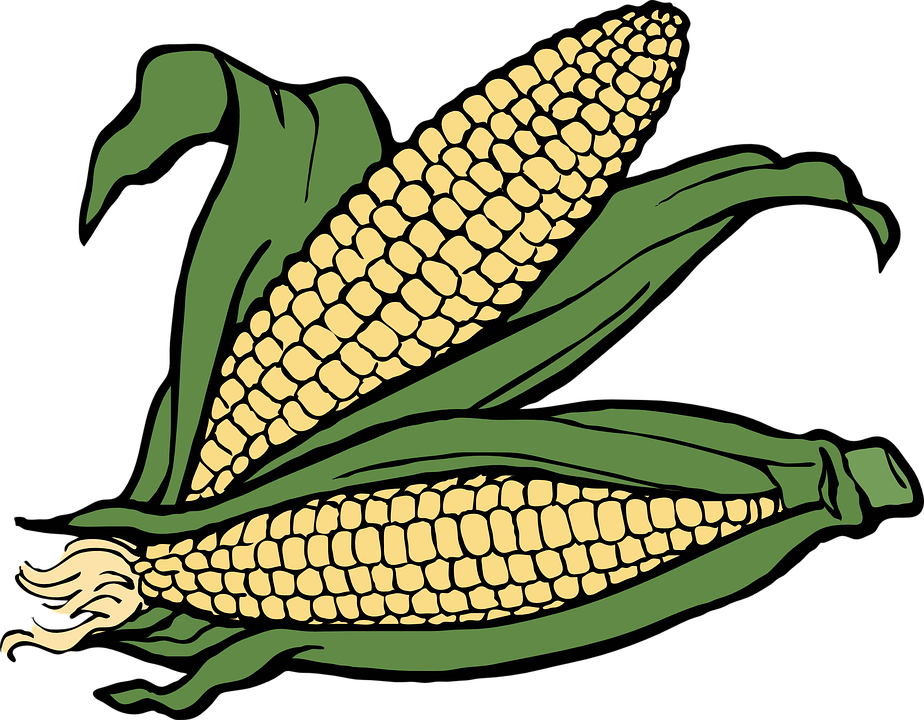 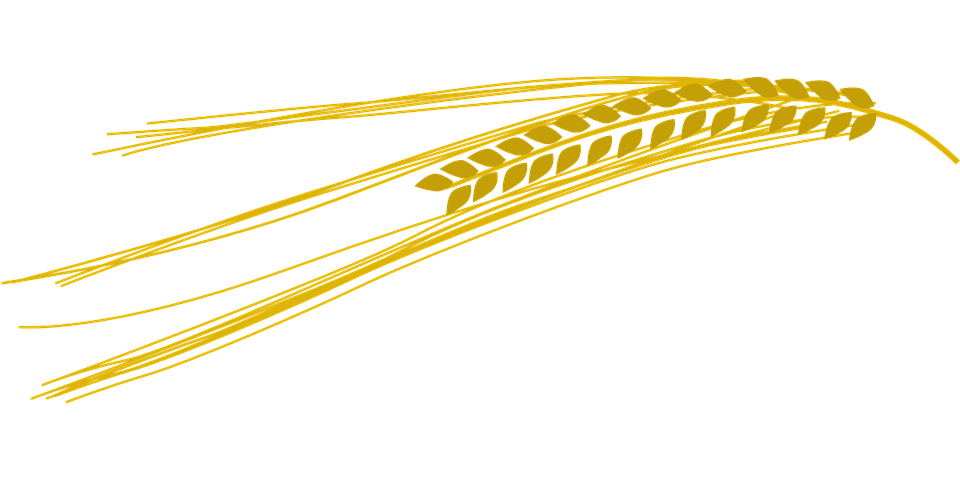 You will each be assigned a type of agriculture you must fill out your dating profile (below) based on your type of agriculture. We will then speed date to determine which type of agriculture will be your best match. Types of Agriculture: Pastoral Nomadism
Shifting Cultivation
Transhumance
Intensive Subsistence- Wet RiceIntensive Subsistence- Crops other than rice dominant 
Plantation Farming
Mixed Crop and Livestock
Dairy Farming
Commercial Gardening/ Fruit Farming
Livestock Ranching
Subsistence Agriculture
Commercial Agriculture
Grain FarmingMediterranean Agriculture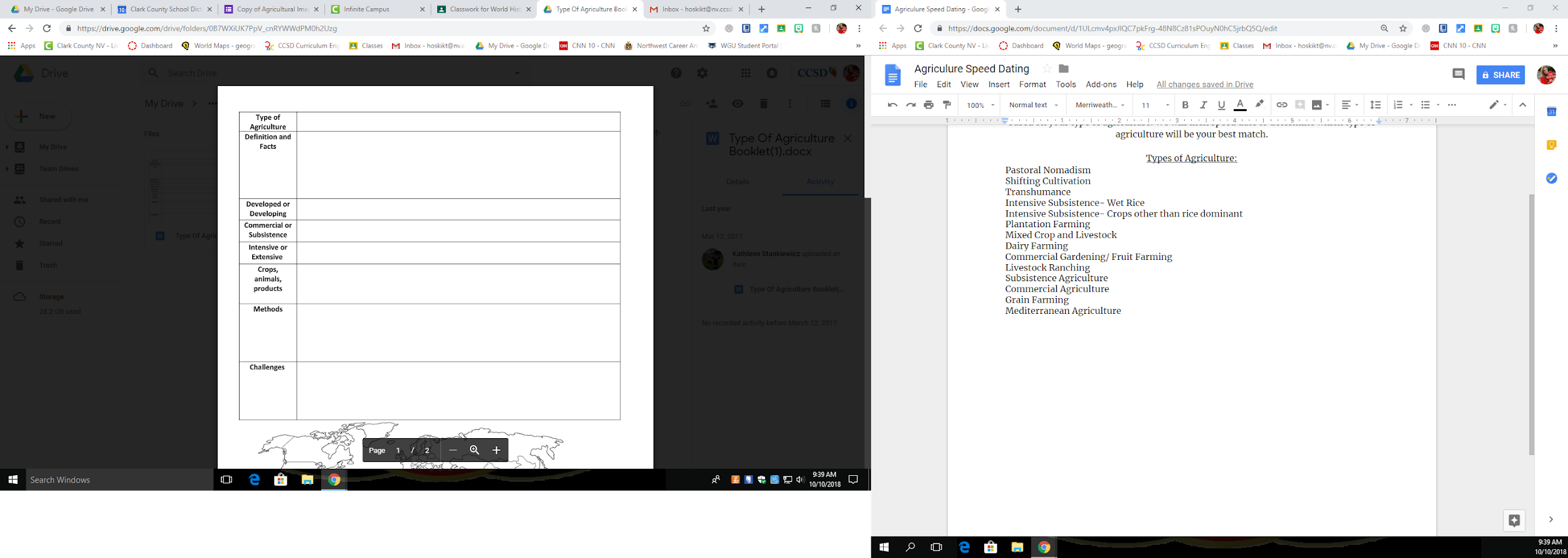 